*Note: Documents received after the deadline**Note: Drafting groups will be held in Russian only (no interpretation)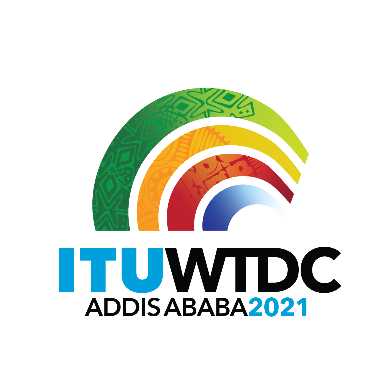 Regional Preparatory Meeting for WTDC-21 for CIS (RPM-CIS)
 Virtual, 21-22 April 2021Regional Preparatory Meeting for WTDC-21 for CIS (RPM-CIS)
 Virtual, 21-22 April 2021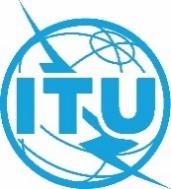 Document RPM-CIS21/DT/1-EDocument RPM-CIS21/DT/1-E24 March 202124 March 2021English onlyEnglish onlyDirector, Telecommunication Development BureauDirector, Telecommunication Development BureauDirector, Telecommunication Development BureauDirector, Telecommunication Development BureauTime Management PlanTime Management PlanTime Management PlanTime Management PlanTimes in MSK(GMT +3)Wednesday, 21 AprilThursday, 22 April0800h-0900hDrafting Group on regional priorities (tbc)**0900h-0930hInformal meeting of Heads of Delegation (tbc)Drafting Group on regional priorities (tbc)**0930h-1000hTesting of the virtual platformDrafting Group on regional priorities (tbc)**1000h-1300hRPM-CIS plenaryAgenda item 1: Opening ceremonyAgenda item 2: Election of the Chairman and Vice-ChairmenAgenda item 3: Adoption of the agenda and time management plan	Documents: 1 and DT/1Agenda item 4: Digital Trends CIS	Document: 2Agenda item 5: Reporting on the implementation of the BaAP (including RIs), and contribution to the implementation of the WSIS Plan of Action and the SDGs	Documents: 3 and 4(1000h-1100h)
RPM-CIS plenaryAgenda item 7: Preparations for WTDC-21 (continued)Agenda item 7.2: Report of the TDAG-WG-RDTP	Document: 7Agenda item 7.3: Report of the TDAG-WG-SOP	Document: 8Agenda item 9: Other businessI-Codi Presentation1000h-1300hRPM-CIS plenaryAgenda item 1: Opening ceremonyAgenda item 2: Election of the Chairman and Vice-ChairmenAgenda item 3: Adoption of the agenda and time management plan	Documents: 1 and DT/1Agenda item 4: Digital Trends CIS	Document: 2Agenda item 5: Reporting on the implementation of the BaAP (including RIs), and contribution to the implementation of the WSIS Plan of Action and the SDGs	Documents: 3 and 4(1115h-1315h)
Drafting Group on regional priorities (tbc)**1300h-1430h(1300h-1315h)Break(1300h-1315h)Break1300h-1430h(1315h-1415h)
Side event: Infrastructure Tools (Broadband, LMC Took, Business Intrastructure Planning)(1315h-1445h)
Side event: Girls in ICT and Network of Women (NoW)1300h-1430h(1415h-1430h)Break(1315h-1445h)
Side event: Girls in ICT and Network of Women (NoW)1430h-1730hRPM-CIS plenaryAgenda item 6: Report on the implementation of outcomes of other ITU Conferences, Assemblies and meetings related to ITU-D work: PP-18, WRC-19, RA-19, and WTSA-16	Document: 5Agenda item 7: Preparations for WTDC-21Agenda item 7.1: Report of the TDAG-WG-Prep	Document: 6Agenda item 8: Identification of regional priority areas	Documents: (tbd)Contribution of the GC-CIS Youth Group	Document: (tbd)(1315h-1445h)
Side event: Girls in ICT and Network of Women (NoW)1430h-1730hRPM-CIS plenaryAgenda item 6: Report on the implementation of outcomes of other ITU Conferences, Assemblies and meetings related to ITU-D work: PP-18, WRC-19, RA-19, and WTSA-16	Document: 5Agenda item 7: Preparations for WTDC-21Agenda item 7.1: Report of the TDAG-WG-Prep	Document: 6Agenda item 8: Identification of regional priority areas	Documents: (tbd)Contribution of the GC-CIS Youth Group	Document: (tbd)(1445h-1500h)Break1430h-1730hRPM-CIS plenaryAgenda item 6: Report on the implementation of outcomes of other ITU Conferences, Assemblies and meetings related to ITU-D work: PP-18, WRC-19, RA-19, and WTSA-16	Document: 5Agenda item 7: Preparations for WTDC-21Agenda item 7.1: Report of the TDAG-WG-Prep	Document: 6Agenda item 8: Identification of regional priority areas	Documents: (tbd)Contribution of the GC-CIS Youth Group	Document: (tbd)(1500h-1730h)
RPM-CIS plenaryAgenda item 8: Identification of regional priority areas (continued)Approval of draft report	Document: DT/(tbd)Agenda item 9: Other business (continued)Closing ceremony1730h-1930hDrafting Group on regional priorities (tbc)**